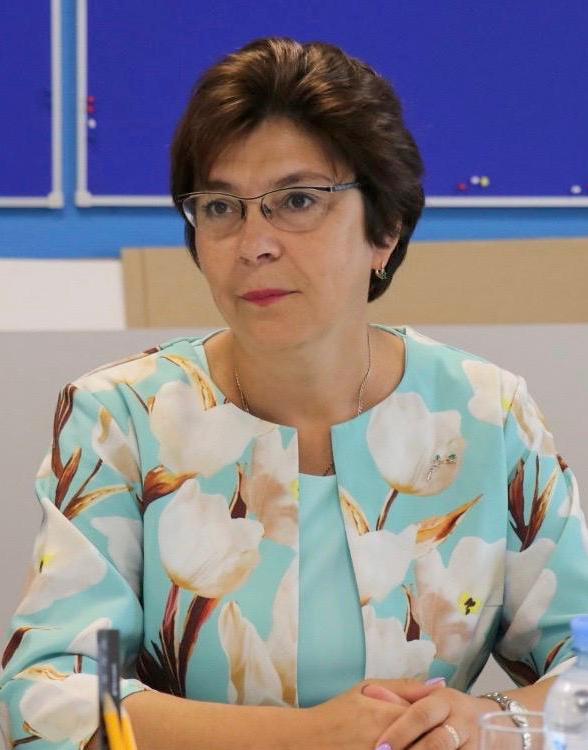  глава администрации  МО КировскО.Н. КротоваОтчёт главы Администрации МО «Кировск» о результатах работы за 2022 годДобрый вечер, уважаемые жители города Кировска и посёлка Молодцово, депутаты, представители администрации Кировского района и Правительства Ленинградской области.Два года отчетные собрания руководителей МО «Кировск» проходили в онлайн режиме, виде трансляции в сети Интернет. Данные меры были обусловлены обстановкой, связанной с распространением коронавирусной инфекции. В настоящее время ситуация с распространением СOVID-19 стабилизировалась и стало возможно проводить мероприятия в более привычном формате.  Наша сегодняшняя встреча проходит в очень сложное время. С февраля месяца прошлого года Россия живёт под мощным политическим и санкционным давлением.Особая забота органов государственной и муниципальной власти это реализация мер по оказанию поддержки участникам Специальной военной операции, и конечно, их семьям. Пока наши мужчины защищают интересы Российской Федерации, перед государством стоит задача обеспечить заботу и внимание их семьям. Администрация старается взаимодействовать с данной категорией кировчан, узнавать их потребности и проблемы и в меру своих полномочий делать все, для их решения. Большая работа по сбору помощи для военнослужащих ведется администрацией совместно с советом депутатов и ветеранами нашего города. На имя председателя совета ветеранов открыт специальный счет,  на который все желающие могут перевести любую сумму, которая пойдет на закупку вещей, необходимых на передовой. Огромную помощь оказывают предприятия и организации, расположенные в нашем городе. Благодаря неравнодушным жителям и предпринимателям удалось собрать полезный груз на сумму более чем 3 млн. рублей! Кировчане наглядно показывают, что наши действительно своих не бросают. Спасибо всем, кто помогал и помогает!А теперь хочу перейти непосредственно к отчету о деятельности администрации МО «Кировск». Порядок деятельности Администрации муниципального образования определяется Положением и Уставом. Администрация муниципального образования в пределах своей компетенции обеспечивает выполнение задач по социально-экономическому развитию, организует исполнение Конституции РФ на его территории, законов и иных нормативно-правовых актов Российской Федерации и Ленинградской области. Вся деятельность администрации направлена на повышение уровня жизни поселения, и решения социальных задач по удовлетворению жизненных потребностей и повышения качества жизни. Также администрация разрабатывает проект местного бюджета, планы, программы, проекты решений, представляемые главой администрации на рассмотрение Совета депутатов.  Администрация исполняет местный бюджет и представляет на утверждение Совета депутатов отчет о его исполнении. В связи с этим, хочу отметить, что в рамках сегодняшнего отчета проходят публичные слушания по исполнению бюджета муниципального образования «Кировск» за 2022 год. От того насколько грамотно составлен бюджет и того, как ведется работа по привлечению дополнительных финансовых средств напрямую зависит качество жизни в муниципальном образовании. От слов перейдем к цифрам, так будет гораздо нагляднее оценить параметры бюджета.БюджетДоходная часть бюджета за 2022 год составила 305 млн. рублей по сравнению с 2021 годом  наблюдается уменьшение доходной части на 13 млн. рублей, что объясняется как уменьшением налоговых поступлений, так и  уменьшением поступлений  на безвозмездной основе. Исполнение бюджета по доходам за 2022 год характеризуется следующими фактами.Уровень налоговых и неналоговых доходов в общем объеме доходов за 2022 год составил – 68 %. Доля привлеченных средств в виде безвозмездных поступлений составила – 32 %.Всего в результате участия муниципалитета в федеральных и региональных программах привлечено 99 млн. рублей. Отмечу, что МО «Кировск» участвует  в 10 региональных программах. Структура доходной части бюджета остается без изменений на протяжении всех последних лет. Четыре доходных источника: НДФЛ, земельный налог, аренда земли, и продажа земельных участков обеспечивают более 90,0% от всех собственных доходов бюджета. В отчетном периоде исполнение бюджета по налоговым и неналоговым доходам выполнено на 88 %  к плану 2022 года.Расходная часть бюджета за 2022 года составила 323 млн. руб. Так же, как и структура доходов, структура расходов муниципального образования остаётся постоянной: жилищно-коммунальное хозяйство – 200 млн. руб. или 62 % от всех расходов бюджета. Другими крупными статьями расходов являются: культура  – 44,5  млн. руб., национальная экономика – 40 млн. руб. (в 2021 году объем расходов по данной статье составил 16 млн. руб.) основным направлением данного раздела является строительство транспортной инфраструктуры в п. Молодцово или общегосударственные расходы: 27,5  млн. руб., средства массовой информации 2,5 млн. руб.,  социальная политика и физическая культура и спорт – 5,5 млн. руб.Расходная часть бюджета в 2022 году выросла на 1,8 % по сравнению с 2021 годом. Дефицит бюджета составил  - 18 млн. руб., в связи с образованием кассового разрыва бюджета и для недопущения образования сбоев в работе муниципальных бюджетных учреждений было принято решение о необходимости взятия бюджетного кредита в размере 10 млн. рублей, возврат кредита предусмотрен в 2023 году. Бюджетный кредит и остатки прошлых лет являются источниками дефицита бюджета.Теперь я бы хотела более подробно остановиться на том, что нам удалось реализовать в 2022 году:БлагоустройствоС 2017 года муниципальное образование Кировское городское поселение  ежегодно участвует в федеральной программе «Формирование комфортной городской среды», за это время в нашем городе произошли большие перемены. Благоустроены все основные общественные пространства. В 2022 году по федеральной программе с привлечением средств местного бюджета была благоустроена Ладожская улица. Обязательным условием участия в программе является активное участие жителей как выборе территории для благоустройства, так и выбор дальнейшего внешнего вида и наполнения общественных пространств. Полтора года назад кировчане выразили свое мнение, что необходимо привести в порядок пешеходную зону улицы Ладожской. Обоснованием стал тот факт, что на Ладожской находится четыре учебных заведения и поток пешеходов по тротуарам довольно большой, да и традиционно улица являлась местом прогулок жителей новой части города.  На всем протяжении улицы выполнено асфальтирование тротуара, оборудована площадка для отдыха жителей с городскими качелями, уличными батутами и арт-объектами, отсылающими нас к природе Ладоги.  Семья Ладожских нерп поселилась у дома №12, а на пересечении с бульваром Партизанской Славы появилась стая чаек - постоянных спутников берегов озера.  Установлены скамейки, новое освещение, урны, произведена художественная роспись ограждений контейнерных площадок для сбора твердых коммунальных отходов.Также на улице Ладожской появилась первая велодорожка в нашем городе. Сейчас ее длина составляет всего около 1 км, но со временем планируется интегрировать данный участок в более глобальный проект муниципального веломаршрута. На благоустройство улицы ладожской было затрачено 28 млн. средств местного бюджета и 20 млн. областного.Еще одним важным объектом благоустройства, реализованным в 2022 году на муниципальные средства, стал Сквер «Форума» на Северной улице. Сквер был заложен примерно 15 лет назад, за это время скамейки, освещение и дорожки пришли в негодность. Работы планировалось выполнить еще к 90-летию нашего города, но в связи с недобросовестным исполнением своих обязанностей компанией-подрядчиком сроки сдачи объекта были сорваны. Администрация расторгла контракт и заключила новый. Благоустройство было начато и завешено в  уже 2022 году. В сквере обновлены пешеходные дорожки, установлено дополнительное освещение, городские качели, скамейки и урны, в рамках акции «Зеленый город» высажено более 100 саженцев молодых сосен, которые со временем будут образовывать настоящую живую изгородь.В 2022 году во дворе дома № 15, расположенного на улице Краснофлотской был установлен большой игровой комплекс виде подводной лодки. Территория для установки новой большой детской площадки была отобрана с учетом того, факта, что рядом, во дворах близлежащих домов нет подобного игрового оборудования. Помимо самого комплекса были установлены урны, скамейки, качели  и турники. Работы были полностью проведены за счет средств местного бюджета. В прошлом году в Кировске были отремонтированы несколько пешеходных дорожек, а именно: дорожка с восточной стороны дома, расположенного по адресу бульвар Партизанской Славы д.6., дорожное покрытие на ул.Петуниной и  пешеходная дорожка у дома Набережная д.3. По программе старост и общественных советов в поселке Молодцово отремонтирована пешеходная дорожка от автобусной остановки до детской площадки.По решению инициативной комиссии города Кировска, в соответствии  с Областным законом 3-ОЗ был произведен ремонт автомобильной дороги по Набережному переулку с устройством тротуара по правой стороне и ремонтом прилегающих дорожек.  Выполнение данных работ – важный шаг к повышению безопасности дорожного движения и удобства пешеходов. В продолжение темы ремонта дорожных покрытий следует отметить работы выполненные на участке автомобильной дороги по ул.Маяковского от улицы Советской до улицы Победы.Масштабный проект по созданию транспортной инфраструктуры для участков, выданных многодетным семьям, реализовывается в несколько этапов в поселке Молодцово. Администрацией МО «Кировск» заключено соглашение о предоставлении субсидии из областного бюджета. Строительство велось весь прошлый год. На сегодняшний день работы выполнены примерно на   25 процентов. Городская баняС ноября 2021 года здание по адресу ул.Победы д.8 перешло под управление муниципального казенного учреждения «Управление жилищно-коммунального хозяйства и обеспечения». На момент передачи здание требовало безотлагательных мер по ремонту. По решению суда необходимо было выполнить косметический ремонт помещений бани.  Администрацией в экстренном порядке начали прорабатываться планы ремонта и источники финансирования выполнения данных работ. Любой серьезный ремонт связан с временными неудобствами и баня тут не исключение. С августа по декабрь городская баня не принимала посетителей, так как в этот период был проделан большой пласт работ: произведен капитальный ремонт кровли, отремонтированы раздевалки, а благодаря помощи депутата Законодательного собрания Ленинградской области Михаила Коломыцева было отремонтировано помывочное отделение и сердце любой бани – парная. В конце декабря двери бани распахнулись для первых посетителей. В связи с проведением ремонта некоторыми гражданами начала распространятся информация, что после ремонта цена посещения бани возрастет. Хочу отметить, что данная информация не соответствует действительности и цена на разовое посещение городской бани наоборот – не меняется уже третий год. После открытия спрос на услуги бани повысился по сравнению с аналогичным периодом прошлого года. Многие посетители бани отмечали, что график работы с так называемыми «мужскими» и «женскими»  днями не очень удобен для жителей и хотелось бы, чтобы работало два отделения.В текущем году запланирован широкий план работ по ремонту второго отделения, которое сильно пострадало от пожара более 15 лет назад.  Участие граждан в жилищных программахВ рамках государственных и региональных программ ежегодно семьи из нашего города получают сертификаты на улучшение жилищных условий. Буквально несколько минут назад вы и сами могли в этом убедиться. А по итогам прошлого года свои жилищные условия улучшили 8 семей. Всего жилищным отделом администрации проведено более 600 консультаций граждан по жилищным вопросам.Коммунальное хозяйствоОбъём финансирования коммунального хозяйства в 2022 году составил чуть меньше 9 млн. руб. Ровно год назад, в рамках ежегодного отчета я докладывала о мерах, предпринимаемых администрацией МО «Кировск» в связи с проблемами по вывозу твердых бытовых отходов и крупногабаритного мусора. Действительно 2021 год был переходным годом - временем, когда новому перевозчику отходов требовалось познакомиться с новой для себя территорией, а нам, органам местного самоуправления научится работать по новым законам и правилам.  Как и любое переходное время, этот период сопровождался серьезными сбоями в работе по вывозу ТКО. На многих контейнерных площадках нашего города и поселка Молодцово периодически наблюдалось большое скопление мусора, что резонно вызывало недовольство и вопросы жителей. С аналогичной проблемой столкнулись практически все города и поселки, попавшие под новую реформу. Администрация инициировала несколько совещаний с целью скорейшего разрешения данной ситуации. Совместно с руководством Единого регионального оператора по обращению с отходами в Ленинградской области  и руководителями компании непосредственного перевозчика отходов, выигравшего тендер, удалось выработать приемлемую схему работы. В результате сбоев вывоза твердых коммунальных отходов в 2022 году не было.В прошлом году были приобретены и установлены 6 единиц контейнеров заглубленного типа на существующих контейнерных площадках,  взамен вышедших из строя из-за высокой степени изношенности или вандализма, и  невозможности сбора в них твердых коммунальных отходов. Данные контейнеры были установлены по адресам: г.Кировск, ул.Набережная, д.1, корп.1; ул.Набережная, д.13; ул.Новая, д.22; ул. Молодежная, в  районе  д.14  ( у ТЦ «Слава); ул.Пионерская, д.1; ул. Ладожская, д.12.Продолжилась работа администрации  по оборудованию площадок контейнерами для раздельного сбора отходов - пластика и стекла. В дополнение к уже существующим,  в 2022 году были  дополнительно установлены 12 контейнеров по адресам: г.Кировск, ул.Новая, д.17;ул.Молодежная, д.8: д.14; ул.Комсомольская, д. 3.Уличное освещениеВ июле 2022 года закончилось действие пятилетнего Энергосервисного контракта, направленного на энергосбережение в системе уличного освещения в г.Кировске. На момент окончания контракта специалистами администрации был проведен мониторинг всех светильников и выявлено  107 мигающих и не рабочих светильника. Многие жители отмечали этот факт и писали обращения в адрес администрации на большое количество неработающих светильников. По требованию администрации в рамках гарантийных обязательств подрядной организаций с июля до конца 2022 года производилась замена вышедших из строя  светодиодных  светильников.   	 В 2022 году было дополнительно освещены: пешеходная зона на  ул.Ладожской -  установлены   декоративные светильники в количестве 95 шт, 10 шт светящихся камней, в сквере «Аллея Форума – 7 опор,17 светодиодных светильников; территория детской площадки ул.Краснофлотская ,  д.15 – 4 светильника; пешеходная дорожка  вдоль ул. Магистральная – 8 опор, 8 светильников.   Оборудованы новые линии освещения: в г.Кировске-  ул.Запрудная до садоводческого массива – 13 опор со светильниками; дорога от ул.Ладожская  до  СНТ «Строитель» - 8 опор со светильниками.  Градостроительство и управление муниципальным имуществомАдминистрацией в 2022 году проведена большая работа по исполнению земельного и градостроительного законодательства.В области управления муниципальным имуществом регулярно проводится работа по выявлению выморочного и бесхозяйного имущества на территории муниципального образования с последующим оформлением его в муниципальную собственность. По результатам работы Комиссии по выявлению самовольных построек на территории МО «Кировск» в 2022 году составлено 4 акта о выявлении самовольных построек для издания постановления об их планируемом сносе. Специалистами ведется работа по заключению договоров аренды и безвозмездного пользования в соответствии с Гражданским кодексом РФ, выдаются выписки из реестра муниципальной собственности, выписки из похозяйственных книг. Подготовлено и проведено 11 аукционов на право заключения договоров аренды земельных участков, 2 аукциона о продаже в собственность объектов недвижимого имущества. Комиссией по вопросам размещения нестационарных торговых объектов ежемесячно проводятся заседания комиссии для рассмотрения обращения хозяйствующих субъектов, осуществляется контроль за исполнением условий договора на размещение НТО.В 2022 году специалистами администрации  проведена большая работа по оформлению права собственности пользователей гаражей в гаражных массивах МО «Кировск» в рамках гаражной амнистии, а именно:- осуществлено 185 выходов специалиста на территорию по заявлениям граждан для установления фактического местоположения гаража;- рассмотрено 318 заявлений  граждан о предварительном согласовании  предоставления земельного участка под гаражом;-  подготовлено и направлено в Росреестр 154 постановления о предоставлении земельного участка под гаражом.В  области градостроительства и земельных отношений в 2022 году проведено 7 общественных обсуждений по вопросам отклонения от предельных параметров разрешенного  строительства, проектам планировки и межевания территории, утверждения схем расположения земельных участков под многоквартирными жилыми домами. Выдано 24 градостроительных плана физическим и юридическим лицам.Выдано 6 разрешений на строительство и 6 разрешений на ввод объектов в эксплуатацию.  Постоянно ведется работа по внесению информации в государственный адресный реестр, в 2022 году присвоено 112 адресов объектам адресации. КультураФинансирование по разделам культура в 2022 году составило 44,5 млн. руб. За 2022 год силами муниципального бюджетного учреждения «Дворец культуры города Кировска» было проведено   874  мероприятия c охватом более 111 тысяч человек. По сравнению с 2021 годом количество и охват мероприятий более чем в два раза.  Увеличение количества мероприятий и значительное увеличение охвата населения в первую очередь связано с отменой ограничений, связанных с распространением короновирусной инфекции. За два года ограничений люди соскучились по культурно-массовым мероприятиям, концертам и спектаклям. Это касается как мероприятий, организованных непосредственно творческими коллективами Дворца культуры так и гастролирующих театров и артистов. В зрительном зале практически всегда нет свободных мест. Давайте вместе вспомним наиболее яркие мероприятия прошлого года. Первым таким событием стало народное гуляние, посвященное проводам зимы – Масленице. На момент проведения мероприятия действовали ограничительные меры, поэтому было принято решение провести праздник с меньшим, чем обычно количеством участников в сквере за Дворцом культуры. День Победы первый раз за два года состоялся в очном формате и собрал рекордное количество участников. По главным улицам прошло шествие «Бессмертного полка», в котором плечом к плечу прошли тысячи кировчан с портретами своих героических  предков - участников Великой Отечественной войны. Традиционно были организованы автобусы на мемориал «Синявинские высоты». Вечером всех желающих ждал большой праздничный концерт и фейерверк.День города стал следующей яркой страницей в календаре событий. Также первый раз после перерыва в несколько лет состоялся смотр-конкурс праздничных колонн предприятий и организаций города Кировска. Также гостей праздника ждала церемония награждения. 12 июня в нашем городе стало на одного почетного гражданина больше. Высокое звание было присвоено советом депутатов Пономаренко Александру Петровичу, бывшему руководителю Кировского филиала АО «Океанприбор».Но не только привычными мероприятиями был наполнена  культурная  жизнь муниципального образования в прошлом году. 30 июля в канун празднования 95-й годовщины образования Ленинградской области  на центральной площади был организован первый в своем роде концерт под открытым небом. Данный формат пришелся по вкусу и собрал несколько сотен зрителей.  Культурно-массовые мероприятия проводились не только в городе Кировске, но и в поселке Молодцово. Самым масштабным из которых стал праздник, посвященный 48-й годовщине образования поселка. Году культурного наследия народов России и Году «Команды47» в Ленинградской области были посвящен целый ряд мероприятий: фестиваль – конкурс хореографического творчества «Танцует молодость», конкурс «зритель решает все», мастер-классы «Русская матрешка», изготовление открыток и выставки изделий декоративно-прикладного творчества. Всего на 2022 год на базе Дворца культуры осуществляли свою деятельность 70 клубных формирования с охватом более 2400 человек.  А это значит, что практически каждый десятый человек в нашем городе занимается в каком либо творческом формировании. Творческие коллективы Дворца культуры Кировска» являются постоянными участниками районных, областных и региональных мероприятий, организованных комитетом по культуре и туризму и Домом народного творчества Ленинградской области. Так, например, в августе 2022 года НСК «Фейерверк», образцовый самодеятельный коллектив «Изюминка» и шоу-группа барабанщиц приняла участие в торжественных мероприятиях, посвященных празднованию 95-й годовщине со дня образования Ленинградской области.  В 2022 году прошли юбилейные мероприятия, посвященные 25-летию НСК Театр «Радуга» и 45-летию одного из старейших коллективов Дворца культуры – ОСК Цирк «Каскад». А буквально через неделю свой 40-й юбилей отметит народный самодеятельный коллектив «Фейерверк».Спорт и молодежная политикаОтделом по работе с молодёжью, физической культуре и спорту за отчётный период было проведено свыше 63 спортивно-массовых мероприятия с охватом аудитории превышающей 2500 человек.  По сравнению с 2021 годом наблюдается увеличения охвата аудитории более чем на 500 человек.  На территории города развиваются 11 спортивных федерации, благодаря которым все больше и больше людей вовлекается в спортивные мероприятия. За 2022 год в городе Кировске состоялось три крупных легкоатлетических пробега, в которых прияли участие спортсмены самых разных возрастных категорий. Одним из таких мероприятий стала благотворительная «Эстафета добра», в рамках которой спортсмены оказывают помощь благотворительным фондам, работающим на территории Ленинградской области. Для предприятий, организаций и всех желающих коллективов, проводится городская Спартакиада. В 2022 году ее участниками стали более 400 человек. Активное участие в спортивном мероприятии принимают молодые команды от различных спортивно-общественных объединений.Молодежная политика в МО «Кировск» в 2022 году реализовывалась в различных направлениях, среди которых экологическое, патриотическое, спортивное, волонтерское, а также трудовое.Третий год подряд Кировск организует смены «Губернаторского молодежного трудового отряда». В 2022 году было временно трудоустроено  50 подростков. В течение двух месяцев ребята помогали в благоустройстве города и благодаря специалистам Дворца культуры весело и интересно проводили время после работы. Кировский молодежный трудовой отряд был отмечен на уровне Комитета по молодежной политике Ленинградской области как лучший отряд в регионе. Одним из достижений сферы спорта в 2022 году стало участие команды города в районном спортивно-туристическом слете. Годом ранее произошла реорганизация Молодежного совета МО «Кировск» и в течение прошлого года стала наглядно видна его работа. Совет принял участие в организации более 60 мероприятий в сфере молодежной политики. Благодаря инициативности участников молодежного совета в Кировске открылся книжный клуб, а также начались регулярные съемки видео-интервью с различными личностями, принимающими активное участие в развитии города Кировска.  В 2022 году продолжилась традиция проведения Кубка КВН главы администрации города Кировска. Участниками Кубка стали ребята из различных учебных заведений не только Кировска, но и Кировского района.  Я уверена, что со временем КВН в Кировске станет главным районным событием в сфере юмора. Средства массовой информации и информирование населенияВерным спутником всех городских событий является газета «Неделя нашего города». В 2022 году в тираж вышел 51 номер газеты и один спецвыпуск, посвященный расширению базы знаний читателей в сфере жилищно-коммунального хозяйства, гражданской обороны и финансовой грамотности. Являясь официальным печатным изданием МО «Кировск», еженедельная городская газета традиционно освещает актуальные новости местного и регионального уровня, деятельность совета депутатов, администрации, и ее подведомственных учреждений. Регулярно публикуются нормативно-правовые акты, извещения и социально значимые объявления. Размещаются материалы Законодательного собрания Ленинградской области, Красного Креста и различная полезная информация предприятий и организаций нашего города.С каждым годом все большую популярность набирают социальные сети. У администрации есть официальная страница в социальной сети «Вконтакте». Без преувеличения  данная страница является главным средством донесения информации для жителей.  В 2022 году количество подписчиков сообщества возросло до 4000 человек. В прошлом году группа получила официальный статус «Госорганизация» и участвует в системе взаимодействия с жителями посредством программы «Инцидент менеджмент». В связи с ограничением работы социальной сети «Инстаграм» администрацией было принято решение о создании телеграмм канала. Пока он находится на начальной стадии развития, но как мы считаем, является довольно перспективным среди младшего и среднего возраста. Также хочется напомнить всем присутствующим, что вся информация о деятельности администрации и все необходимые документы находятся на официальном сайте администрации МО «Кировск»  kirovsklenobl.ru. Все электронные площадки предполагают обратную связь с жителями. В конце 2022 года у нас появилась идея делать регулярные видеосюжеты о деятельности администрации. Видео формат становится все более распространенным и актуальным, поэтому мы и дальше планирует развивать данное направление.  Планы на 2023 годНесмотря на непростую экономическую ситуацию администрация МО «Кировск»  ставит перед собой довольно амбициозные планы и на текущий год.  Будет продолжаться участие нашего муниципального образования в Федеральной программе формирование комфортной городской среды – будет благоустроена новая общественная территория на берегу реки Невы в створе бульвара Партизанской Славы.  В этом году будет осуществляться проектирование моста, который должен будет соединить в одно целое парк культуры и отдыха и новую зону отдыха.  Продолжится наше участие в региональных программах по областным законам «О старостах» и «Инициативной комиссии», на основании решения общественного совета поселка Молодцово будет сделана пешеходная дорожка от д.2 до Центральной улицы, а на основании решения Инициативной комиссии будет отремонтирован Почтовый проезд и проезд, ведущий к отделу регистрации актов гражданского состояния.Также в поселке Молодцово произойдет важное событие- устройство дороги от здания школы до сельского дома культуры с обустройством тротуара.В связи с оформлением в муниципальную собственность продолжения улицы Новой до ЖК «Кировский Посад» от застройщика администрации станет возможным проведения работ по расширению тротуара. В асфальт оденется и участок улицы Запрудной от улицы Гвардейской до границы садоводства «ГРЭС-8».Будет произведен ремонт участка улицы Победы от улицы Набережной до улицы Краснофлотской.Продолжается экспертиза проекта строительства стадиона в поселке Молодцово. Надеемся, что план строительства данного спортивного объекта к 50-летию поселка осуществится в срок.Как я уже говорила  в этом году будет проводиться ремонт второго отделения городской бани, а также тамбура здания. В целях приведения фасада в нормативное состояние будем разрабатывать проектно-сметную документацию на ремонт фасада бани.В текущем году будет продолжаться работу по строительству транспортной инфраструктуры для участков, выданных многодетным семьям, а также в этом году проходит экспертизу проект подвода природного газа к вышеуказанным участкам в п.МолодцовоИ многое другое.ЗаключениеУважаемые жители! Сегодня вы ознакомились с основными итогами работы администрации  МО «Кировск»  за 2022 год. Уходящий год был очень не простым, было немало сделано, но и нерешенных задач осталось достаточно много.Впереди много важных дел и планов, которые предстоит воплотить в жизнь. И только совместными усилиями с вами, с  жителями, мы сумеем продолжить все начатые проекты и воплотить в жизнь самые смелые идеи для развития нашего муниципального образования. В завершение разрешите поблагодарить всех за помощь и поддержку по всем вопросам и пожелать крепкого здоровья, успехов и благополучия!Спасибо за внимание!В своем докладе я упоминала большую и плодотворную работу администрации и общественных формирований г.Кировска и п.Молодцово. В знак признательности я хочу вручить благодарственные письма за вклад в развитие местного самоуправления руководителям этих объединений. Прошу подняться на сцену Ботнару Валентину Федоровну- председателя инициативной комиссии города Кировска и Головунину Татьяну Алексеевну, председателя общественного совета п.Молодцово.